The use of respirators is the best method to protect workers who may be exposed to respiratory hazards and should be implemented first before trying other engineering controls such as ventilation.TrueFalseOSHA Standard 1910.134(d)(1)(i) states that the employer shall select and provide an appropriate 			 based on the respiratory hazard(s) to which the worker is exposed.hardhatsafety vestrespiratortoolboxRespirators protect the user by either filtering contamination from the air or supplying helium.clean air from another source.a bandana to cover your face.a big fan.Respirators must be kept inyour pocket.an outdoor storage facility.a glass case.a clean and sanitary condition.Never use a respirator unless you have beenproperly authorized.fit-tested.trained.all of the above.The use of respirators is the best method to protect workers who may be exposed to respiratory hazards and should be implemented first before trying other engineering controls such as ventilation.True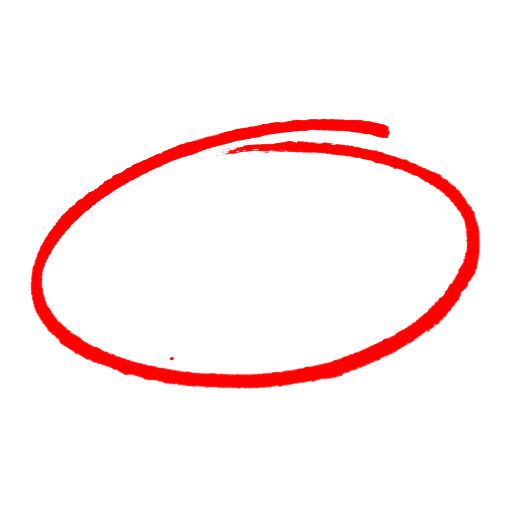 FalseOSHA Standard 1910.134(d)(1)(i) states that the employer shall select and provide an appropriate 			 based on the respiratory hazard(s) to which the worker is exposed.hardhatsafety vestrespiratortoolboxRespirators protect the user by either filtering contamination from the air or supplying helium.clean air from another source.a bandana to cover your face.a big fan.Respirators must be kept inyour pocket.an outdoor storage facility.a glass case.a clean and sanitary condition.Never use a respirator unless you have beenproperly authorized.fit-tested.trained.all of the above.SAFETY MEETING QUIZSAFETY MEETING QUIZ